Министерство образования и молодежной политики Рязанской областиОГБПОУ« Кадомский  технологический техникум»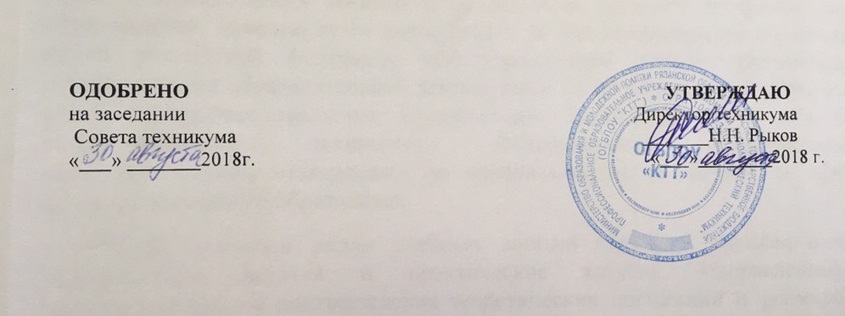 ПЛАНДЕЙСТВИЙ ПО ПРЕДУПРЕЖДЕНИЮИ ЛИКВИДАЦИИ ЧРЕЗВЫЧАЙНЫХ СИТУАЦИЙ ПРИРОДНОГО И ТЕХНОГЕННОГО ХАРАКТЕРА Кадом 2018Возможная обстановка при чрезвычайных ситуациях техногенного и природного характера 1. В случае возникновения пожараПри возникновении пожара в рабочее время немедленно по 01, 112 вызывается служба спасения и организовывается вывод людей в безопасное место. Силами имеющегося отделения пожаротушения принимаются меры к локализации очага возгорания.Командиры формирований ГО объекта организуют оцепление горящего здания или сооружения, постоянный состав объектов под руководством комиссий по чрезвычайным ситуациям принимают возможные меры к выносу из помещений имущества и материальных ценностей в безопасное от огня место, организовывают охрану вынесенного имущества.Оказание первой медицинской помощи пострадавшим возлагается на санитарный пост формирований ГО. При необходимости проводится эвакуация пострадавших в медицинские учреждения.О случившемся пожаре немедленно докладывается в вышестоящие ведомственные и территориальные органы ГОЧС.По окончании работ по тушению пожара КЧСПБ объекта получает заключение пожарной службы о причинах возгорания объекта и возможном виновнике, выявляет потери, определяет нанесённый пожаром материальный ущерб и составляет соответствующий акт.При необходимости после тушения пожара на объекте организуется его охрана силами группы охраны общественного порядка. Момент снятия охраны объекта определяется решением руководителя объекта.2. При чрезвычайных ситуациях природного характераНаводнения, ураганы, ливни, обильные снегопады и заносы, лесные и торфяные пожары в прилегающих к посёлку лесах и лесопарковых зонах, вызванные человеческим фактором в засушливое лето, сильные и продолжительные морозы - это также особенности нашего региона. Наиболее частыми и опасными являются наводнения, наносящие хозяйству огромные материальные ущербы. Как правило, наводнения являются результатом сильных и продолжительных по времени ветров, зачастую носящих ураганный характер.Территория Кадома находится хоть и в низменной, затопляемой части города. Район почти не имеет сплошных линий застройки улиц. Жилые дома зачастую стоят на значительных расстояниях друг от друга. Все жилые массивы имеют значительные по размерам зелёные насаждения, которые при сильных ураганных ветрах могут стать источником опасности, как для людей, так и для транспортных средств и  наружных коммуникаций.Основными чрезвычайными ситуациями природного характера становятся штормовые ветры, сильные ливни, низкие температуры, вызывающие разрушение коммунальных систем холодного  водоснабжения, отопления, энергоснабжения, а также задымления атмосферы от горения торфяниковПри получении сигналов «Угроза затопления» или «Штормовое предупреждение», которые передаются централизованно всеми вещательными средствами города и района, руководство ГОЧС техникума осуществляют ряд защитных мероприятий.3. При угрозе и совершении террористического актаВ случае возникновения ситуации террористического характера (угроза совершения теракта, анонимный звонок о минировании и других ситуаций подобного плана или совершении террористического акта) руководство техникума осуществляет мероприятия, предусмотренные методическим пособием Министерства по делам ГО и ЧС РФ «Действия населения по предупреждению террористических акций»1.	Немедленное информирование:Службы спасения 01, 112;всех работников объекта и находящихся на нём детей и посетителей;оповещение руководства ГОЧС ОО ;оповещение администрации районаоповещение Территориального отдела по (району) ГУ МЧС ;оповещение муниципального органа правопорядка;оповещение службы по борьбе с терроризмом;оповещение межрайонного органа ФСБ.2. Принятие мер по экстренному выводу работников и детей в безопасную зону (при угрозе минирования или обнаружении подозрительного предмета).Выполнение мероприятий при угрозе и возникновении чрезвычайных ситуаций 1. Перечень выполняемых мероприятий при угрозе возникновения аварии (режим повышенной готовности)а) при угрозе возникновения пожараОб угрозе возникновения пожара любое лицо, обнаружившее эту угрозу, немедленно докладывает руководству техникума. Поступившая информация немедленно проверяется, и принимаются самые решительные меры по ликвидации причины возможного возгорания.На месте возможного возгорания решением руководителя объекта, при необходимости, устанавливается дежурство отделения пожаротушения (НАСФ), которое ведётся до полной уверенности в противопожарной безопасности наблюдаемого объекта. При этом все силы и средства пожаротушения приводятся в готовность к немедленному применению в случае необходимости..б) при угрозе чрезвычайной ситуации природного характераПри получении сигналов «Угроза затопления» или «Штормовое предупреждение», которые передаются централизованно всеми вещательными средствами города и района, руководство ГОЧС объекта осуществляет следующие мероприятия:осуществляется немедленный сбор руководящего состава объекта;уясняется обстановка и ставятся задачи всем звеньям ГОЧС объекта на проведение необходимых мероприятий повышения устойчивости объекта в сложившейся чрезвычайной ситуации;во всех помещениях объекта плотно закрываются оконные форточки и окна на шпингалеты;наружные двери плотно закрываются и должны удерживаться в закрытом состоянии амортизационными устройствами или пружинами;все внутренние двери помещений должны находиться в закрытом состоянии; слуховые окна чердачных помещений и двери чердаков плотно закрываются, при необходимости заколачиваются;проверяется противопожарное состояние всех чердаков, запасных выходов, коридоров, рекреаций, полуподвалов и подвалов, все двери этих помещений должны быть закрыты;выключаются из сети все электрические приборы (кроме минимально необходимых), только в рабочих помещениях оставляется небольшое освещение; при необходимости в период очень сильного разгула стихии отключаются все коммуникации занимаемого объектом здания для исключения вторичных поражающих факторов при разрушении этих систем и сетей;перемещение обучающихся по аудиториям осуществляется только в сопровождении преподавателей;исключается всякая возможность свободного выхода обучающихся из помещения на улицу, что обеспечивается группой охраны общественного порядка объекта;дети отпускаются по домам только после снятия штормового предупреждения или в сопровождении родителей;КЧС ПБ, орган управления ГОЧС, приводятся в готовность для немедленного проведения необходимых мероприятий;орган управления ГОЧС организует и обеспечивает связь с вышестоящими органами ГОЧС, а также с соседними структурными подразделениями ОО;руководство ГОЧС постоянно информируют вышестоящие органы ГОЧС о состоянии своего объекта и проводимых на нём мероприятиях по обеспечению защиты детей и порядка на объектах;при затяжном характере стихийного бедствия принимаются меры к обеспечению отдыха детей, по возможности организовывается питание за счет продовольственных запасов столовых.При очень затяжных характерах таких стихийных бедствий как сильные морозы (- 30 градусов по Цельсию), многодневные бураны и снежные заносы (когда очень затруднено или вовсе прекращено движение городского транспорта) учебные учреждения по решению Комитета по образованию прекращают учебный процесс (до распоряжения на его продолжение)в) при угрозе террористического актаНепреложным правилом действий руководителей всех уровней в таких чрезвычайных ситуациях является:1.	Немедленное информирование:всех работников объекта и находящихся на нём обучающихся и посетителей;оповещение администрации района оповещение Управления ГОЧС оповещение руководства ГОЧС оповещение органа правопорядка оповещение службы по борьбе с терроризмом оповещение межрайонного органа ФСБ 2.	Принятие мер по экстренному выводу работников и обучающихся в безопасную зону (при угрозе минирования или обнаружении подозрительного предмета).2. При возникновении чрезвычайной ситуации(чрезвычайный режим)а) при возникновении пожараПри возникновении очага пожара на объекте первый обнаруживший его немедленно сообщает об этом руководству объекта и принимает необходимые меры к ликвидации очага возгорания, применяя штатные и подручные средства пожаротушения. В рабочее время для тушения пожара привлекается отделение пожаротушения, которое борется с огнём до подхода вызванной по 01, 112 службы спасения.При пожаре в рабочее время руководство ГО наряду с вызовом пожарной команды и принятием мер к тушению очага возгорания силами отделения пожаротушения, принимает меры к экстренному выводу людей из угрожаемых огнём помещений, привлекая для этой цели формирования ГО. Силами группы охраны общественного порядка организуется оцепление горящего объекта и охрана выносимых из помещений в безопасное от огня место материальных ценностей. Санитарное звено оказывает первую медицинскую помощь пострадавшим.Руководство ГОЧС осуществляет управление силами и средствами ГО и РСЧС, принимая все необходимые меры к скорейшей ликвидации пожара, спасению людей и материальных ценностей.О возникшей чрезвычайной ситуации Руководитель ГО докладывает в вышестоящие органы управления ГОЧС территориального и ведомственного подчинения.После ликвидации пожара объектовая комиссия по чрезвычайным ситуациям принимает возможные меры по восстановлению деятельности объекта, проводит расследование причин возникновения пожара, устанавливает нанесённый бедствием материальный ущерб.б) при чрезвычайной ситуации природного характераС усилением параметров «Штормового предупреждения» до уровня «Урагана»:при необходимости отключаются все коммуникации занимаемого объектом здания для исключения вторичных поражающих факторов при разрушении этих систем и сетей;перемещение обучающихся по кабинетам и аудиториям осуществляется только в сопровождении преподавателей;исключается всякая возможность свободного выхода обучающихся из помещения на улицу, что обеспечивается группами охраны общественного порядка объектов;дети отпускаются по домам только после снятия штормового предупреждения или в сопровождении родителей (особенно младшие группы);руководство ГОЧС, КЧС ПБ, орган управления ГОЧС, формирования ГО, ОЭК приводятся в готовность для немедленного проведения необходимых мероприятий; орган управления ГОЧС организует и обеспечивает связь с вышестоящими органами ГОЧС, а также со своими структурными подразделениями;руководство ГОЧС постоянно информирует вышестоящие органы ГОЧС о состоянии своего объекта и проводимых на нём мероприятиях по обеспечению защиты детей и порядка на объектах;при затяжном характере стихийного бедствия принимаются меры к обеспечению отдыха детей (особенно младших групп), по возможности организовывается питание за счет продовольственных запасов столовых.При разрушениях на объекте от воздействия стихии и угрозе жизням детей и работников объекта немедленно оповещается служба спасения по телефону 01, 112.в) при террористическом актеДоложить о чрезвычайной ситуации: Службе спасения – 01, 112;Дежурному помощнику главы администрации районаДежурному ОВД по телефону В Управление ГОЧС Всеми доступными способами (записки, голосом) организовать передачу информации о захвате учреждения (при отсутствии возможности сообщить о случившемся по телефону).Всю работу воспитательского коллектива техникума направить на обеспечение психологической устойчивости детей и работников и адаптирования их к данной чрезвычайной ситуации, особенно в условиях захвата заложников.Принимать все самые решительные меры к подавлению паники или панических настроений в коллективе, постоянно вести индивидуальную работу с психически не устойчивыми или не уравновешенными индивидами. Организовать отвлекающие занятия и игры (при возможности).При захвате заложников принять все меры к сохранению жизней детей и работников объекта. Неукоснительно выполнять все требования террористов, не противиться их мародёрским устремлениям, сохранять спокойствие, пытаться найти точки соприкосновения с бандитами для решения задачи частичного освобождения заложников (малолетних детей, девочек, женщин и больных), не идти ни на какие обострения с террористами, не пытаться самостоятельно освободиться.При штурме объекта бойцами спецназа строго выполнять все команды бойцов отряда специального назначения, не двигаться им навстречу, так как можно попасть под их огонь. При задымлении помещения шашками лечь на пол (землю), закрыть глаза, закрыть рот и нос платком или одеждой.По окончании чрезвычайной террористической ситуации руководители объектов обязаны тщательно проверить наличие детей и работников объекта, состояние помещений объекта снизу до верху (подвалы, этажи, чердаки), определить примерный материальный ущерб, составить письменное донесение в вышестоящий ведомственный и территориальный орган.СОГЛАСОВАНО»                                                                УТВЕРЖДАЮна Совете техникума                                                             Директор ОГБПОУ« Кадомский               технологический техникум»«_____»____________2018г.                                                 ____________Н.Н. Рыков                                                                                                   «_____»______________2018г.     К А Л Е Н Д А Р Н Ы Й   П Л А Носновных мероприятий при угрозе и возникновении ЧСприродного и техногенного характераУполномоченный работник ГОЧС   _____________________ /___________________/                                                                                           (подпись)№ п/пПроводимые мероприятияОбъем Продолжительность Ответственные исполнители Примечание 1. Общие мероприятия, проводимые на объекте при угрозе возникновения ЧС1. Общие мероприятия, проводимые на объекте при угрозе возникновения ЧС1. Общие мероприятия, проводимые на объекте при угрозе возникновения ЧС1. Общие мероприятия, проводимые на объекте при угрозе возникновения ЧС1. Общие мероприятия, проводимые на объекте при угрозе возникновения ЧС1. Общие мероприятия, проводимые на объекте при угрозе возникновения ЧС1.1Оповещение и сбор л/с комиссии по ЧС ПБ5 чел.«Ч»+30 мин.Дежурный вахтер, секретарь1.2Организация круглосуточного дежурства1-2 чел.По утвержденному графикуУР ГОЧС1.3Приведение в готовность системы связи2 чел.«Ч»+45 мин.Командиргруппы связи1.4Организация разведки и наблюдения, развертывание поста РХБН3 чел.При необходимостиКомандирпоста РХБН 1.5Приведение в готовность НАСФ29 чел.При необходимостиКомандирыформирований1.6Уточнение плана ГО на мирное время4 чел.«Ч»+1,5 часаРГО, орган управления ГОЧС ОУ1.7Организация охраны общественного порядка в техникуме16чел.«Ч»+2 часаКомандиргруппы ООП1.8Организация взаимодействия с отделом образования и соседними учреждениями4 чел.«Ч»+2,5 часаДиректор, УР ГО, дежурный по ПУ1.9Получение информации о характере возможных ЧС и метеоданных от вышестоящих органов ГО1 чел.Постоянно Орган управления ГОЧС, оперативный дежурный пункта управления1.10Доклады в вышестоящие территориальные и ведомственные органы ГО о проделанной работе и необходимой помощи1 чел.«Ч»+3,5 часаДиректорУР ГОЧС2. Мероприятия при возникновении пожара2. Мероприятия при возникновении пожара2. Мероприятия при возникновении пожара2. Мероприятия при возникновении пожара2. Мероприятия при возникновении пожара2. Мероприятия при возникновении пожара2.1Немедленно сообщить в пожарную часть по телефону «01», а также в вышестоящие органы ГОЧС1 чел.НемедленноПервыйзаметивший пожар2.2Оповещение КЧС ПБ, штаба ГО, НАСФ и прежде всего поста пожаротушенияНемедленноДежурный вахтер, любой сотрудник объекта2.3Уточнение обстановки и выработка решения РГОотд. пожаротушенияНемедленноКомандир поста пожаротушения2.4Обесточить район пожара, организовать тушение и локализацию штатными и подручными средствами5 чел.НемедленноКомандир поста пожаротушения, электрик2.5Организация связи и дежурства на ПУ, взаимодействия с прибывшими для тушения пожара подразделениями5 чел.НемедленноПредседатель КЧС ПБ, УР ГОЧС2.6Вывод людей из очага пожара в безопасную зонуКлассные руководителиНемедленноРуководители структурных подразделений2.7Оказание первой медицинской помощи пострадавшим4 чел.НемедленноКомандирсанитарного поста2.8Усиление охраны объекта и вынесенных материальных ценностей, поддержание общественного порядка16 чел.Командиры группы охраны общественного порядка2.9Организация спасения материальных ценностей и складирование их в безопасной зонеКЧС ПБ, орган управления ГОЧСПо мере возможностиЛичный состав всех НАСФ2.10Доклады в вышестоящие органы ГОЧС о ходе ликвидации пожара согласно табеля срочных донесений3 чел.В ходе и после пожараРГО объекта2.11Определение материального ущерба от пожара и причины его возникновенияКомиссия объектаРГО объекта 3. Мероприятия, проводимые при «Штормовом предупреждении»3. Мероприятия, проводимые при «Штормовом предупреждении»3. Мероприятия, проводимые при «Штормовом предупреждении»3. Мероприятия, проводимые при «Штормовом предупреждении»3. Мероприятия, проводимые при «Штормовом предупреждении»3. Мероприятия, проводимые при «Штормовом предупреждении»3.1Оповещение работников и детей объекта о «Штормовом предупреждении»Персонал объектаС получениемоповещенияРуководящий состав КЧС ПБ3.2Сбор КЧС ПБ руководителей НАСФ и постановка задач Руковод. ГОЧС«Ч»+15 мин.Руководство ГОЧС, КЧС ПБ, 3.3Обобщение и анализ обстановки, выработка решения на принятие мер к уменьшению последствий ЧСКЧС ПБ«Ч»+1 час.Руководство ГО, КЧС ПБ3.4Организация дежурства на ПУ и установление связи с вышестоящими органами ГОЧСОрган управления ГОЧС«Ч»+1 час.УР ГОЧС3.5Проверка плотности и надежности закрытия всех окон и дверей объектаПомещ. объекта«Ч»+30 мин.Зам.председателя КЧС ПБ, заместитель РГО по МТО3.6Проведение профилактических противопожарных мероприятий6 чел.«Ч»+1 час.ЗРГО по МТО3.7Проведение инструктажа с работниками и детьми объекта по мерам безопасностиУч-ся и персон.ОУ«Ч»+1 час.УР ГОЧС3.8Отключение энергокоммунальных сетей здания от городских сетейСантехник, электрикПри необходимостиЗРГОпо МТО3.9Усиление охраны общественного порядка силами ГООП объектаГруппа ГООП«Ч»+ 15 мин.Командирформирований ГООП3.10Организация расчистки и уборки территории и помещений объекта после ЧССотруд. объектаПри необходимостиЗРГОпо МТО3.11Оказание первой медицинской помощи пострадавшимСанит. звеноПри необходимостиУР ГОЧС3.12Определение потерь и убытков от ЧСКЧС ПБПри необходимостиПредседатель КЧС ПБ3.13Доклад в вышестоящие органы ГОЧС о проведенных мероприятиях, состоянии объекта и причиненном ущербеРуковод.объектаПосле ликвидации ЧСПредседатель КЧС ПБ4. Мероприятия при угрозе террористического акта4. Мероприятия при угрозе террористического акта4. Мероприятия при угрозе террористического акта4. Мероприятия при угрозе террористического акта4. Мероприятия при угрозе террористического акта4. Мероприятия при угрозе террористического акта4.1Немедленное информирование:работников объекта;вышестоящего руководства ГОЧС;администрации районамуниципального органа правопорядка;межрайонного органа ФСБРуковод.объектаПо телефонам инструкции о порядке действий при угрозе террористического актаПредседательКЧС ПБ4.2Приведение в готовность формирований ГО объектаНАСФ«Ч»+ 15 мин.КомандирНАСФ4.3Принятие мер по экстренному выводу работников и детей объекта в безопасную зону, обеспечение порядка при следовании колонныУч-ся и персон.ОУ«Ч»+ 15 мин.Заместитель председателя КЧС ПБ4.4Усиление охраны объекта силами ГООП до подхода органов правопорядка16 чел.«Ч»+ 15 мин.КомандирГООП4.5Устройство, размещение и медицинское обеспечение выведенных работников и детей объекта в безопасной зонеУч-ся и персон.ОУ«Ч»+ 30 мин.Заместитель председателя КЧС ПБ4.6Доклад вышестоящему органу ГОЧС о проведенных мероприятиях, состоянии работников и детей объекта, состоянии самого объектаПо мереликвидации ЧСПредседатель КЧС ПБ4.7При ликвидации угрозы террористического акта с разрешения вышестоящего органа ГОЧС восстановить  функционирование ОУПо мереликвидации ЧСПредседательКЧС ПБ